北京工商大学数字资源平台中心管理系统站点管理员使用说明北京工商大学网络中心目 录一、第一步该如何做？	1二、如何管理我的站点？	21、中心管理	22、站点列表	33、站点设置	4三、如何管理我站点下的栏目？	61、栏目设置	62、分配栏目流程授权资源维护人员	8四、首页海报	10一、第一步该如何做？首先，站点管理员可访问资源中心网址：http://mrc.btbu.edu.cn/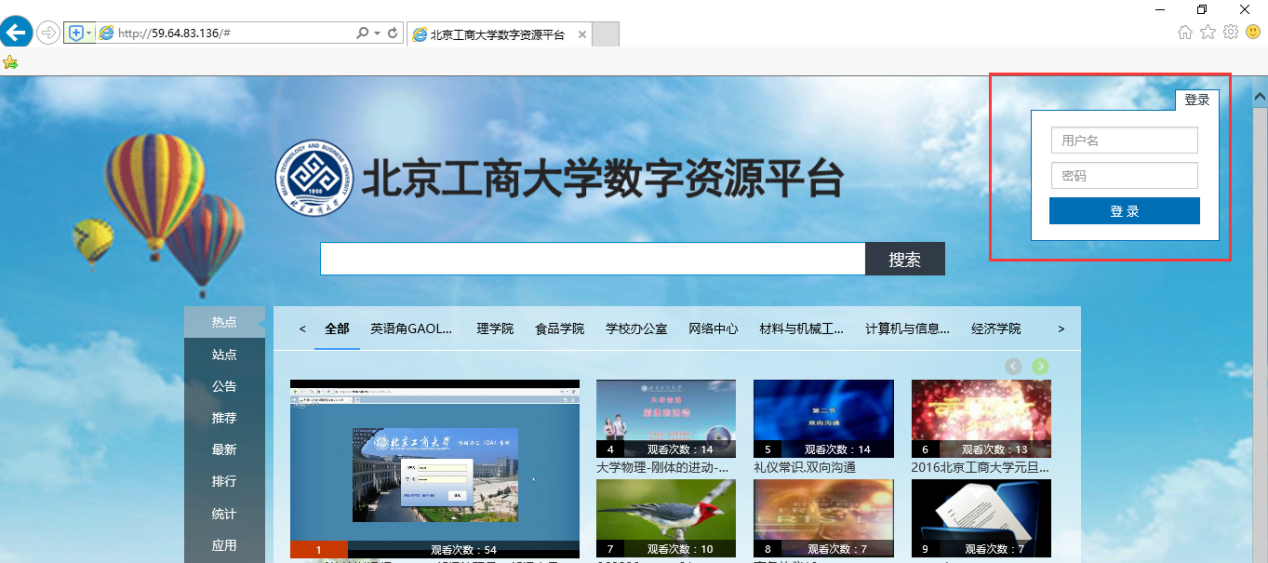 在图中红框的位置输入用户名密码登陆识别身份。用户名、密码同上网工号、密码。推荐使用IE浏览器。当前页面就是资源中心网站的前台总览页面，对应学院或者部门的老师就可以在左侧【站点】导航栏下选择自己所在学院或者部门的站点，查看内容，下载资源等。二、如何管理我的站点？1、中心管理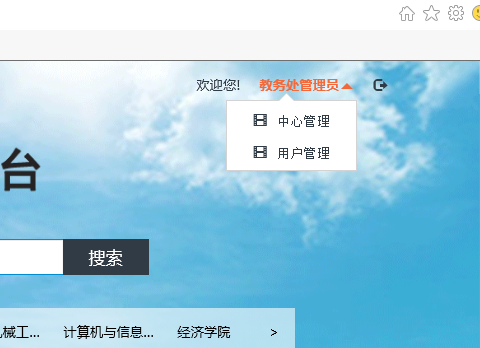 成功登陆后，右上角会变成如上图所示，鼠标悬停在自己的用户名之上，管理员会浮现出中心管理以及用户管理两个选项。选择中心管理，可对自己负责的站点进行管理。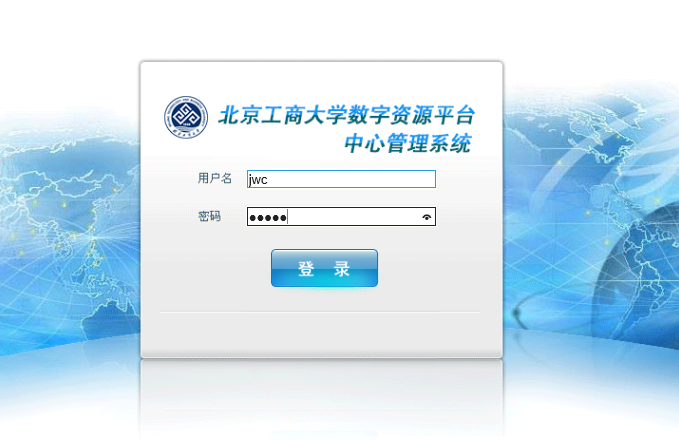 点击中心管理后，会弹出这个登陆框，稍微等待一会儿，就会自动登陆进后台管理页面。2、站点列表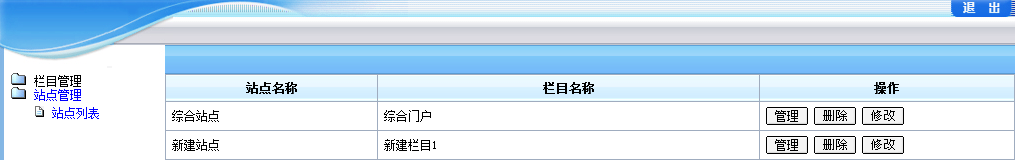 站点管理员登陆后，首先是站点管理界面，点击左侧导航栏里的站点管理，再点击站点列表，页面右侧就会出现当前账号权限范围内的所有站点名称，点击管理或者修改都可以进入站点设置页面。3、站点设置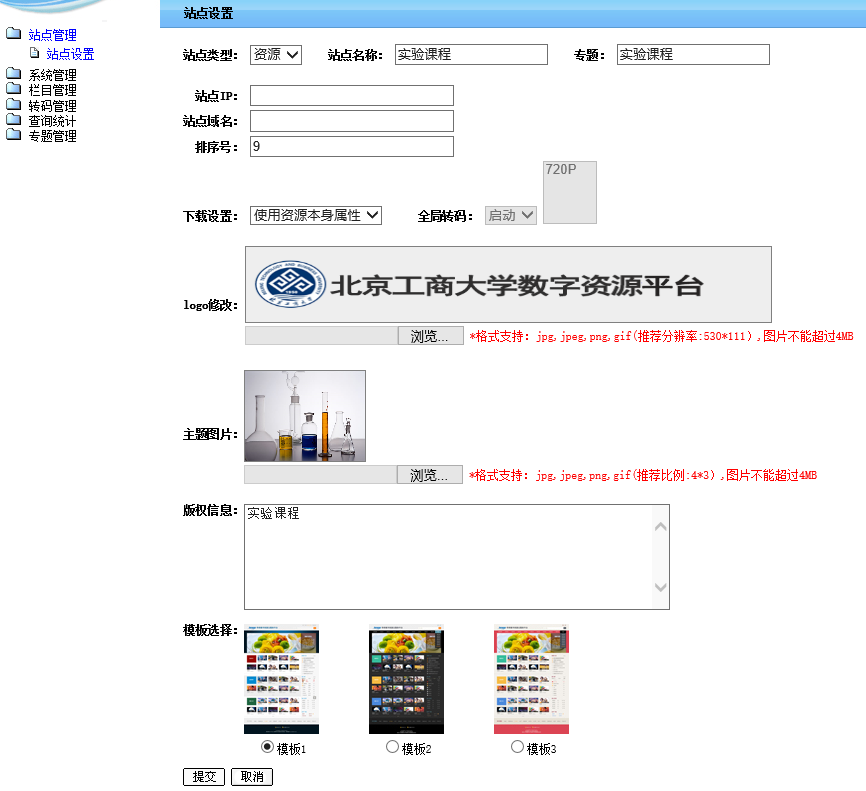 这里可以修改站点的基本配置，下面介绍一下各个配置项的作用：站点名称：该站点的名字，可以前台的title中查看。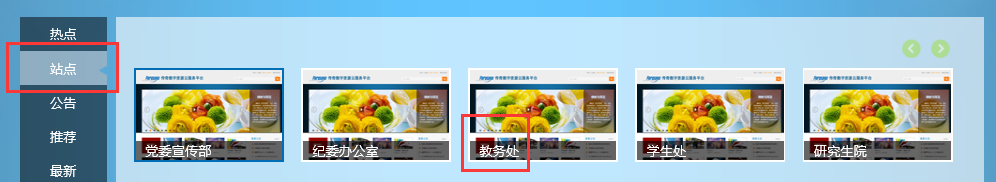 专题：该站点的专题的名称。设置完专题后，还需在后台管理的专题管理中添加专题资源，添加完毕后，前台显示专题名称如下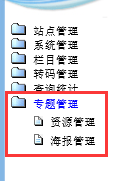 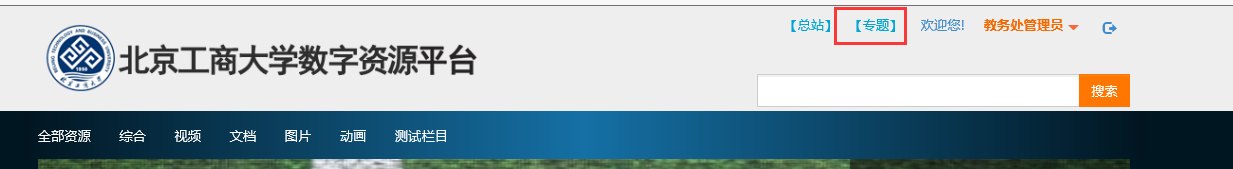 下载设置：该站点的下载设置，此处有三个选项：使用资源本身属性：使用资源本身设置的下载属性判断该资源是否可以下载，从资源维护系统上可以设置资源是否可以下载，具体操作见资源维护人员操作手册。允许下载所有资源（默认）：无视资源本身设置的下载属性，将所有资源的下载属性都置为可下载。禁止下载所有资源：无视资源本身设置的下载属性，将所有资源的下载属性都置为不可下载。Logo修改：可以上传图片更改该站点的logo。如下图位置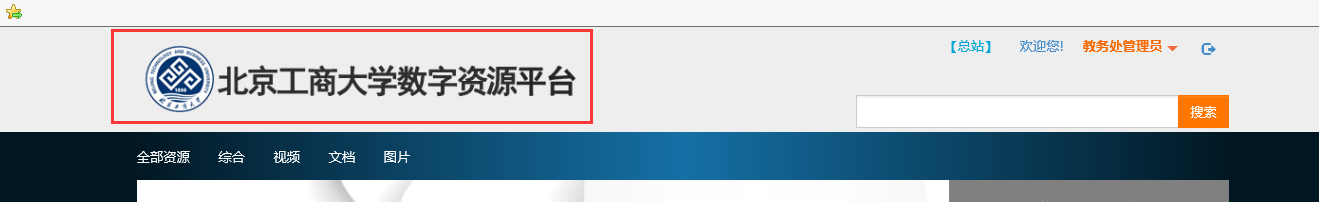 模板选择：可以选择前台页面的显示模板，目前可以选择“钻石蓝”（cobalt blue），“宇宙黑”（cosmo black），“神秘粉”（mystery pink）三种模板。改变前台页面风格三、如何管理我站点下的栏目？1、栏目设置在后台管理页面首页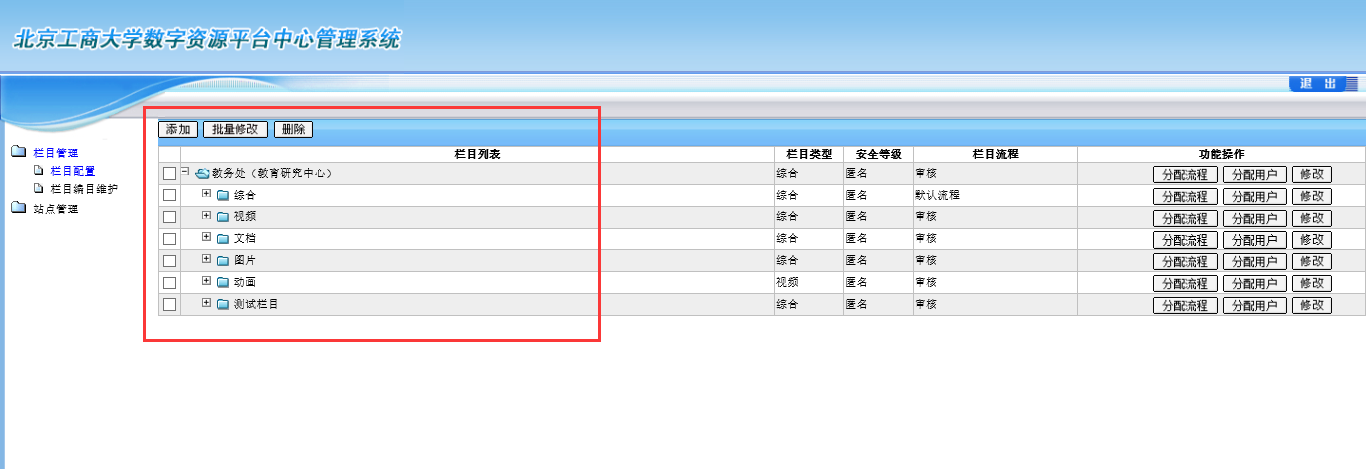 登陆成功后，会看到自己网站下栏目列表的一个总览，可在此快速设置网站下的栏目。站点下的栏目对应在前台显示如下图：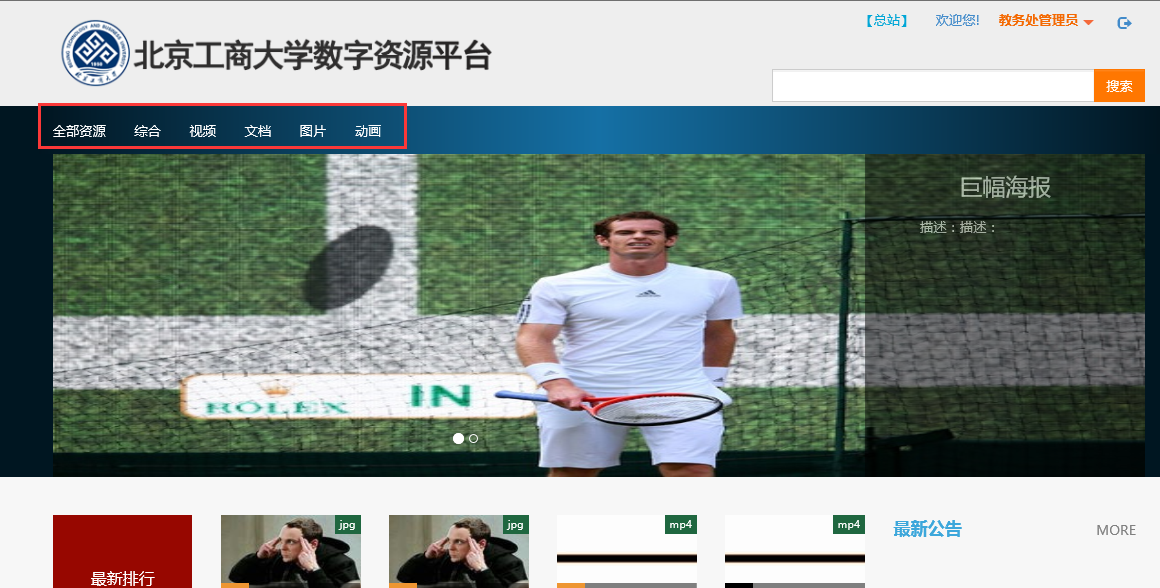 画红圈的部分即是站点的栏目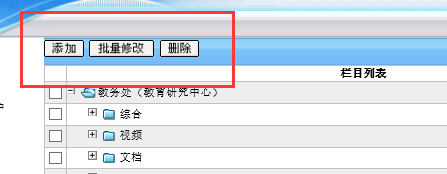 这三个按钮可对应添加删除站点下的栏目。设置栏目基本信息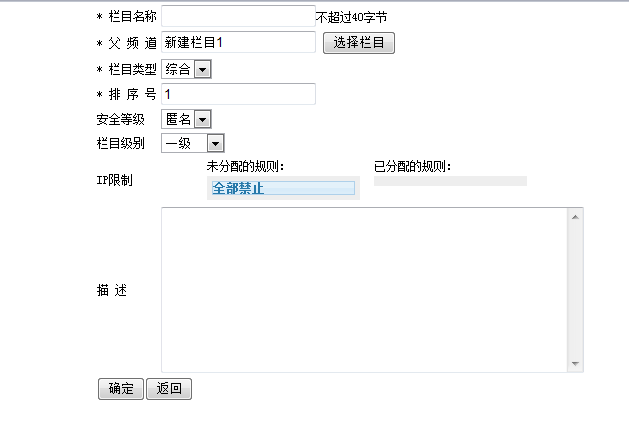 增加或修改栏目时，我们可以修改栏目的以下属性：栏目名称：栏目的名称。父频道：该栏目上级栏目。栏目类型：该栏目可上传的资源类型（视音频图片文档综合）。排序号：该栏目在同级栏目中的排序位置。最大的排的越前面。描述：对该栏目的描述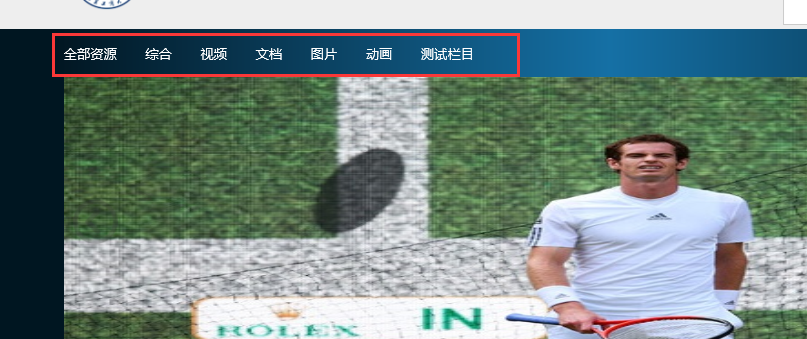 增加的栏目会出现在前台页面的截图位置。需要特别注意的是，一个初始栏目下必须至少有一个子栏目才能上传资源。2、分配栏目流程授权资源维护人员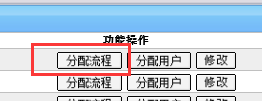 这里的流程，是指一个栏目的资源从上传到发布的整个过程。分配流程，是设置以下几个内容：栏目选用哪个流程定义流程中的角色，会分配给哪些资源管理员。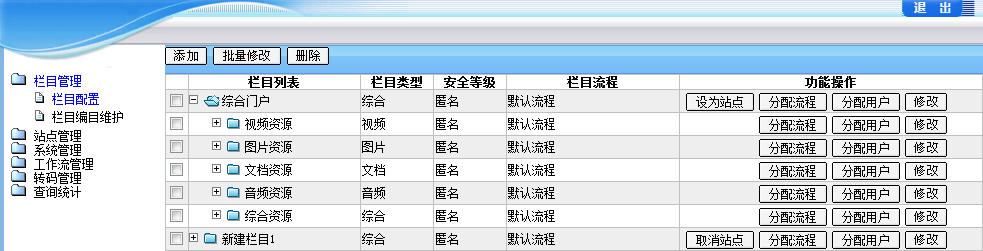 首先点击分配流程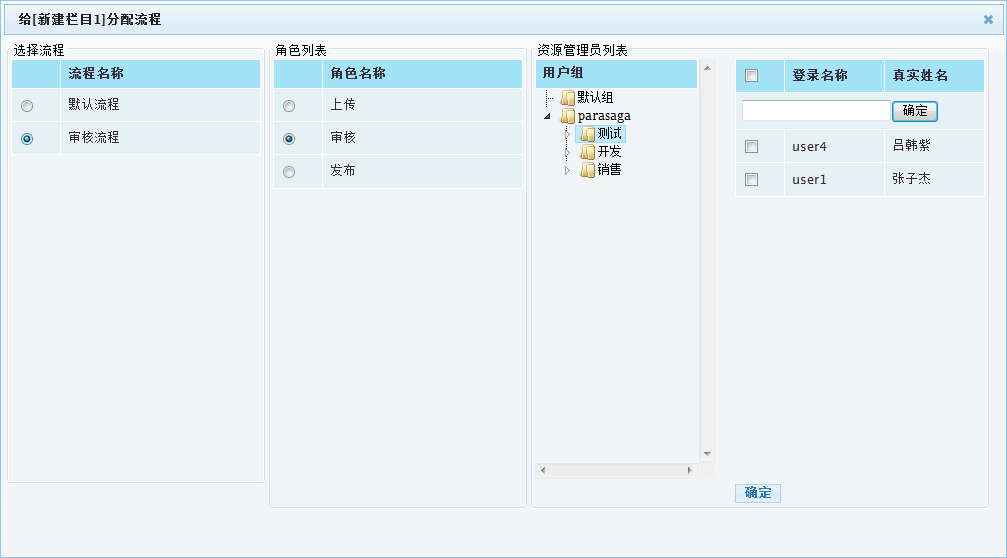 选择该栏目要使用的流程（该项即选择该栏目使用哪个流程），若选择默认流程，仅需设置2个人员，即上传、发布人员，此流程设置后上传人员负责上传资源、编辑资源，发布人员负责发布资源；若选择审核流程，需设置3个人员，即上传、审核、发布，其中上传人员仅负责上传资源，审核人员负责编辑资源，发布人员负责发布资源。各职能与操作详见资源维护系统使用说明。在角色列表中选择你要设置的角色（该项即选择要给哪个流程角色分配用户）选择用户组（给哪个用户组的用户分配权限）勾选用户（这里可以全选整个用户组的用户，也可以先搜索，再将选择搜索到的用户进行授权）确定四、首页海报 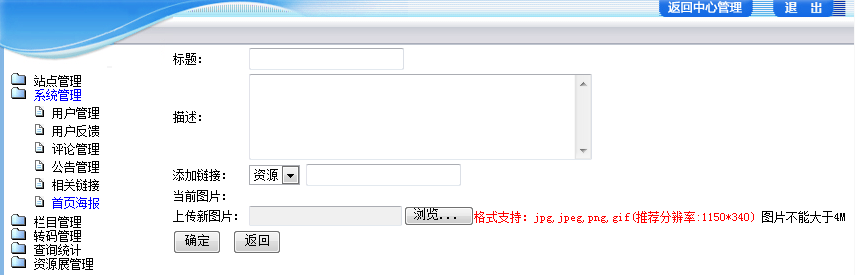 首页海报，可以管理前台首页的巨幅海报。此处没有添加海报之前，有5个默认海报在前台显示，添加之后，则按新添加的海报显示，最多显示10个巨幅海报。下面介绍海报属性：标题：海报的标题，会显示在巨幅海报的右侧描述：海报的描述，会显示在标题的下侧添加链接：海报的链接，设置后点击巨幅海报会进行跳转，可以设置两种类型的链接：资源：链接到平台中的一个资源，填写资源的资源编号进行添加栏目：链接到平台中的一个栏目，下拉菜单选择栏目后点击“选择栏目”可以弹出选择栏目页面进行栏目的选择。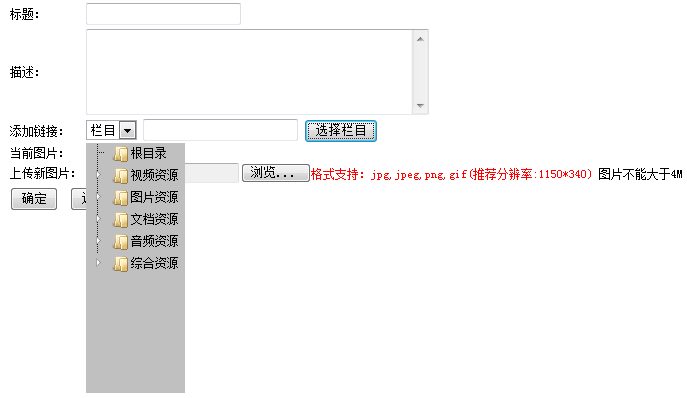 当前图片：当前使用的巨幅海报图片，方便修改巨幅时查看。上传新图片：此次要上传的海报，增加完的海报会在下方出现。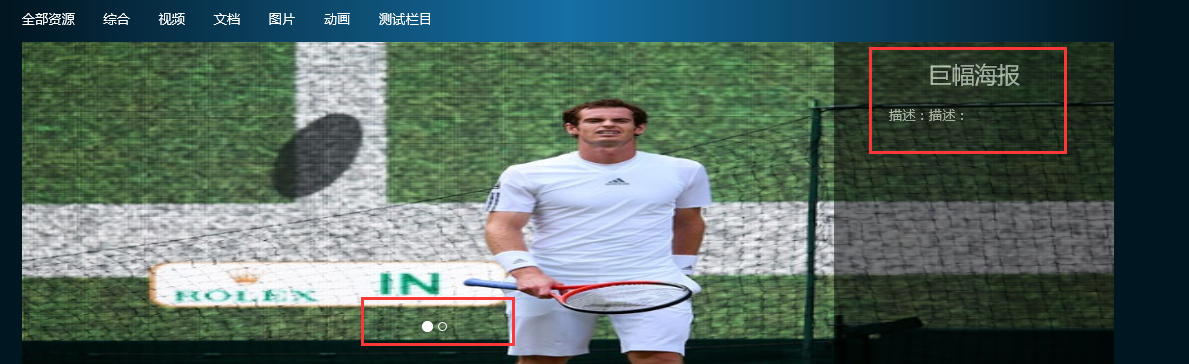 就可以进行本节栏目管理的所有操作了。